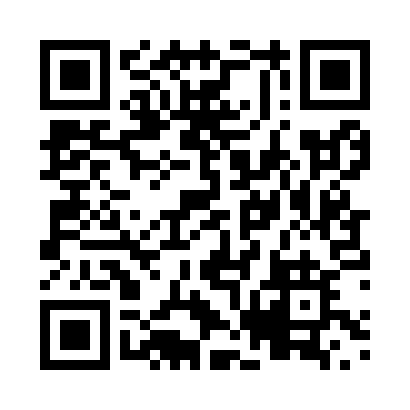 Prayer times for Wroxton, Saskatchewan, CanadaMon 1 Jul 2024 - Wed 31 Jul 2024High Latitude Method: Angle Based RulePrayer Calculation Method: Islamic Society of North AmericaAsar Calculation Method: HanafiPrayer times provided by https://www.salahtimes.comDateDayFajrSunriseDhuhrAsrMaghribIsha1Mon2:444:3712:526:279:0610:592Tue2:454:3712:526:279:0610:593Wed2:454:3812:526:279:0510:594Thu2:454:3912:526:279:0510:585Fri2:464:4012:526:269:0410:586Sat2:474:4112:526:269:0410:587Sun2:474:4212:536:269:0310:588Mon2:484:4312:536:269:0210:589Tue2:484:4412:536:259:0210:5710Wed2:494:4512:536:259:0110:5711Thu2:494:4612:536:259:0010:5712Fri2:504:4712:536:248:5910:5613Sat2:514:4812:536:248:5810:5614Sun2:514:4912:546:238:5710:5515Mon2:524:5012:546:238:5610:5516Tue2:524:5112:546:228:5510:5417Wed2:534:5312:546:228:5410:5418Thu2:544:5412:546:218:5310:5319Fri2:544:5512:546:208:5210:5320Sat2:554:5712:546:208:5110:5221Sun2:564:5812:546:198:5010:5222Mon2:564:5912:546:188:4810:5123Tue2:575:0112:546:188:4710:5024Wed2:585:0212:546:178:4610:5025Thu2:595:0312:546:168:4410:4926Fri2:595:0512:546:158:4310:4827Sat3:005:0612:546:148:4110:4728Sun3:015:0812:546:148:4010:4729Mon3:015:0912:546:138:3810:4630Tue3:025:1012:546:128:3710:4431Wed3:055:1212:546:118:3510:41